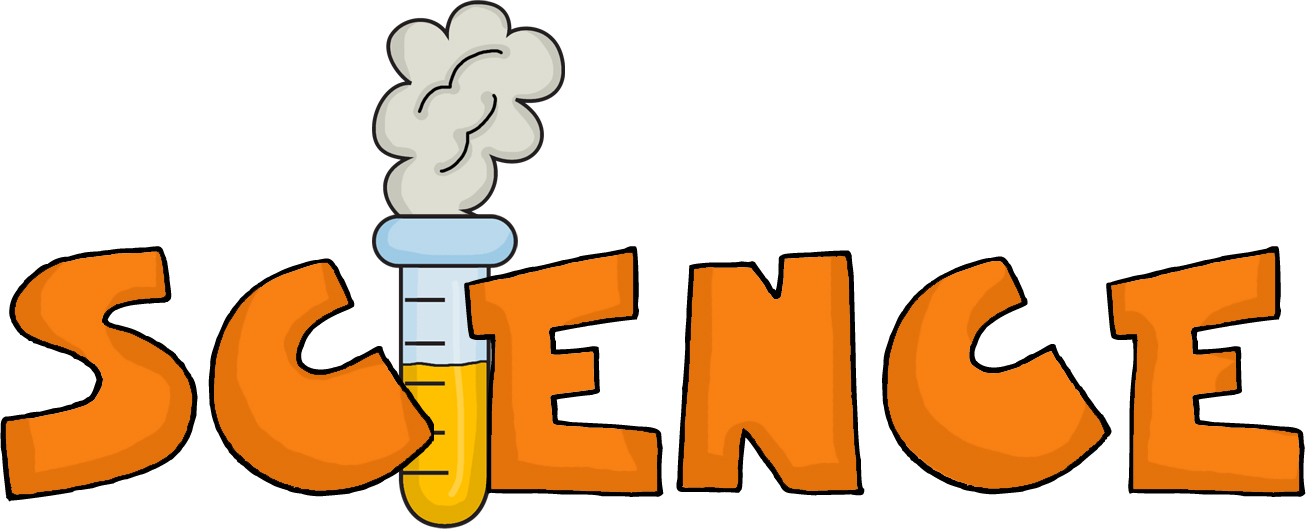 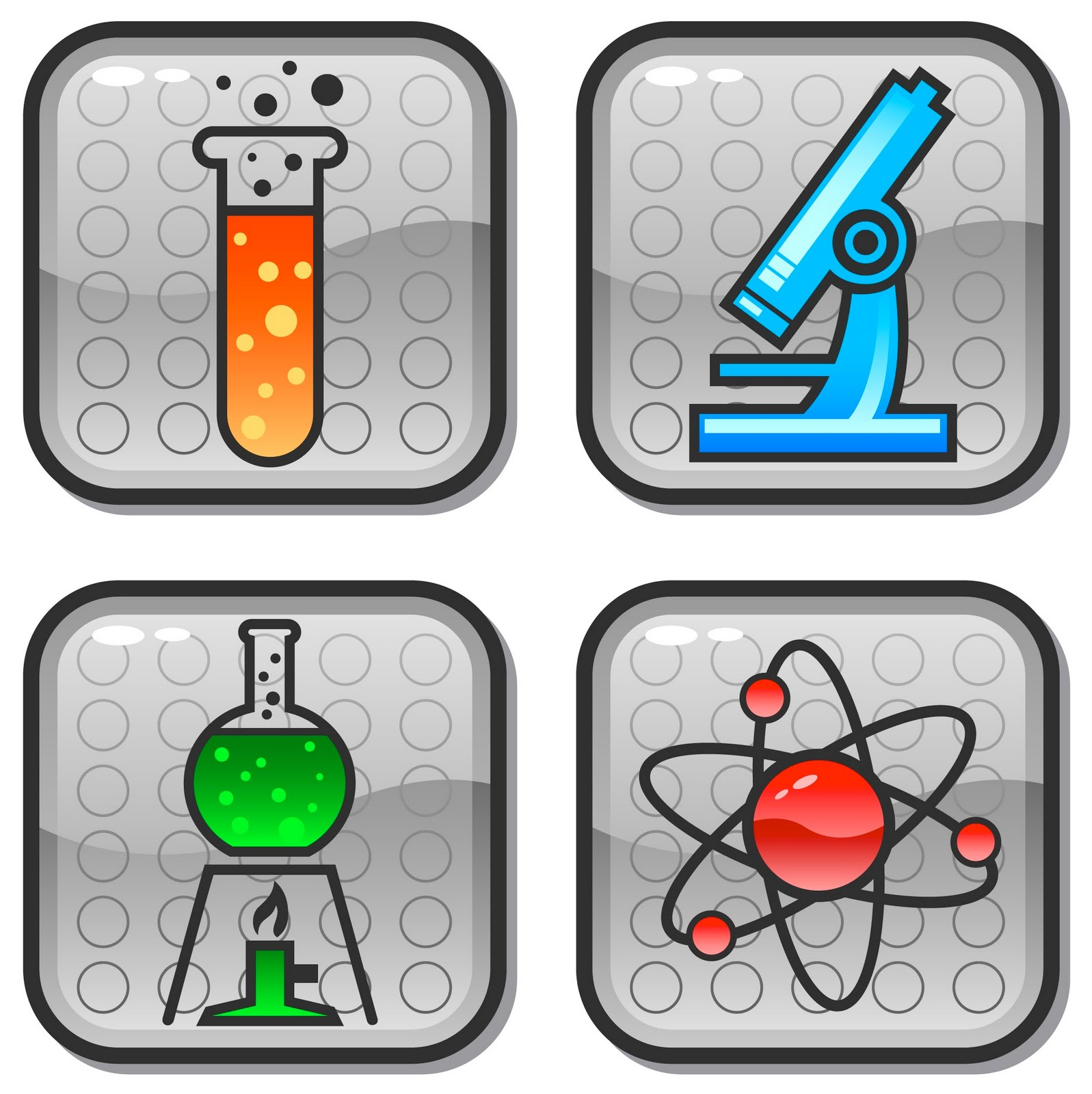 Instructor: Mr. D. Tjart						Room: 7105Webpage: www.mbci.mb.ca/staff/dave-tjart/Email: dtjart@mbci.mb.ca	Phone: 204-667-8210 ext. 7105Introduction To The CourseThe goal of the science department is to develop a critical sense of wonder and curiosity about our world and to increase “scientific literacy.” I am happy to work through this course with you. I look forward to guiding and joining you on new and exciting learning experiences.Required Materials3 ring binder loose leaf paper or notebookpens, pencils and erasersmarkers or pencil crayonshighlighterscientific calculatorCourse at a GlanceStudents are encouraged to read newspapers and magazines with the goal of increasing their awareness of Science. This year the students will be engaged in a number of projects.  These projects will allow the students to address science related societal, economic, ethical and environmental issues.  The following topics will be covered:Assessment BreakdownKnowledge & Understanding				45%Application & Problem Solving				30%Inquiry & Design					15%Communication						10%Student ExpectationsStudents are expected to come prepared for each class. That means bring your stuff with you! You should not need to go back to your locker to get materials! In class, students should do their best to participate and engage with each lesson. Keep your binder and notes neat and up to date. If you miss a class, make sure you catch up. Before or after class is a good time to ask me about any handouts, notes or projects that you may have missed. Classwork (Labs, Projects, Assignments)Many of these activities will be completed in pairs or small groups. Labs and experiments will require care to follow instructions for procedure and safety. Please be respectful of your group members, other groups as well as equipment and supplies. Students should be prepared to do their best on a daily basis and to offer constructive feedback on their own work as well as group work.TestsStudents will be a given a minimum of 1 week advanced notice before unit tests. (Note: quizzes may have less advanced notice and occasionally may be “pop” quizzes.) Students are expected to write tests on the scheduled date. If you miss a test day for some reason, expect to write the test on your next scheduled science class. Every effort will be made to return tests to students in a timely manner. Returned tests should be corrected and kept for exam preparation. ExamThere will be a science exam in June. The exam will cover all material from each unit of the year. As a result, it is important that students keep all notes, handouts, assignments and returned tests for study purposes. Ample review time will be given to prepare in June. Tips & Hints For SuccessDo your best to be prepared and work hard every day. If you are having trouble with something, don’t be afraid to ask. Ask a trusted friend but do not be afraid to ask Mr. Tjart. Assignment #1 – Science 7Students, please sign this outline and have your parents/guardians sign it as well. By doing so, you agree to its contents and you also agree to keep a positive attitude and do your best throughout the school year!______________________________________________________________________________(Student: print your name)					(Student: sigature)Parents/GuardiansThanks for your support. I look forward to working with your son or daughter this year. Please leave the most convenient email address for me to reach you. Thanks!(parent signature)TopicApproximate Time FrameFocusInteractions Within EcosystemsFallBiology EcologyPure Substances and MixturesFall/WinterChemistryForces and StructuresWinterPhysicsEarth’s CrustWinter/SpringGeologyThermal Energy and Heat TechnologySpringPhysics